LOCATION - REAR OF 7 NORDENS STREET , CHADDERTON, OLDHAM, OL9 0LN.GRID – 389996,405641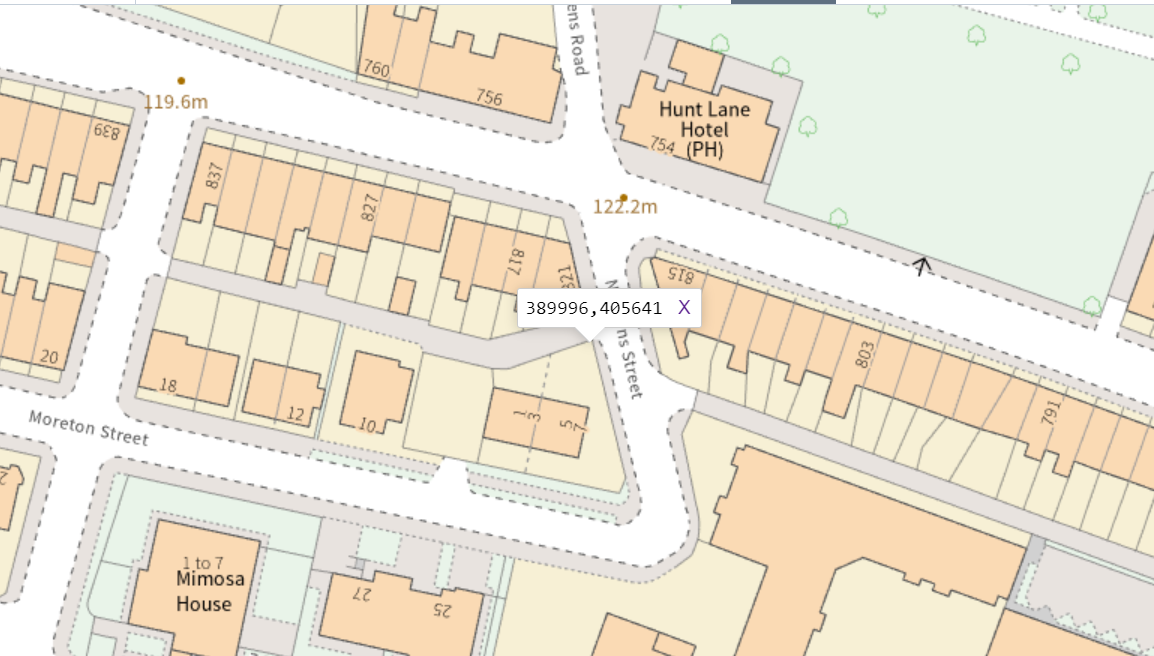 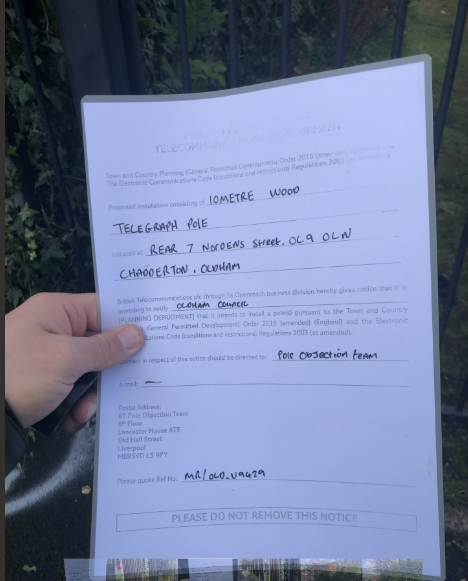 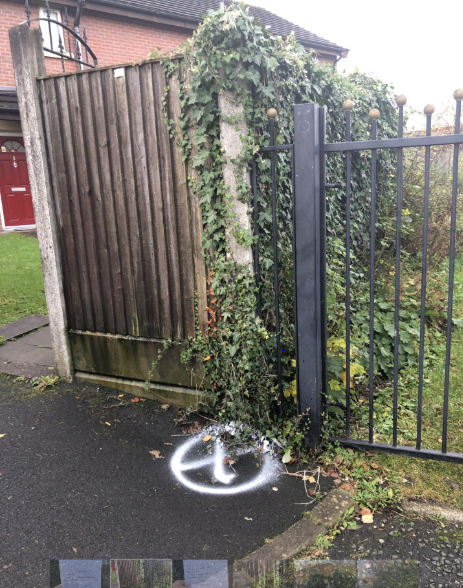 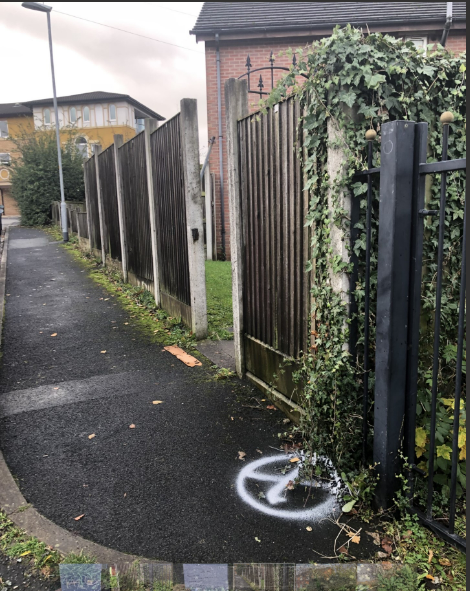 